ANEXO I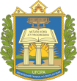 UNIVERSIDADE FEDERAL DO OESTE DO PARÁPROGRAMA DE EDUCAÇÃO TUTORIAL – PET-IEGDADOS DO ORIENTADORNome: Tel:                                                  E-mail:Instituto: 					Programa:IDENTIFICAÇÃO DA PROPOSTA DE PROJETO DE ENSINO/PESQUISA/ EXTENSÃOTítulo:Área temática:Palavras-chave:Santarém, ___/___/20____________________________________________________Assinatura do OrientadorANEXO IIUNIVERSIDADE FEDERAL DO OESTE DO PARÁPROGRAMA DE EDUCAÇÃO TUTORIAL – PET-IEGMODELO DE PROPOSTA DE PROJETO DE ENSINO/PESQUISA/EXTENSÃOResumo da proposta de propostaBreve descrição da ideia do projeto a ser desenvolvido, enfocando nas características gerais da proposta. Detalhes dos impactos da proposta podem ser preenchidos nos tópicos abaixo. Se não houver um determinado tipo de impacto, basta preencher com "Não se aplica".ObjetivosMetas a serem alcançadas durante o período de execução do projeto.Justificativa	Relacionar os aspectos que evidenciem a relevância da proposta alinhada às temáticas do edital. Metodologia:	Descrever o modo como se conduzirá a execução do projeto (por exemplo, levantamento bibliográfico, pesquisas de campo, etc.). Cronograma de atividades:Recursos necessáriosEspecificar recursos como número de petianos, computadores, software, hardware, transporte, outros, e sua disponibilidade existente na UFOPA ou a ser adquirido mediante empresa e/ou órgão governamental).Benefícios para os petianosEvidenciar os benefícios da proposta para os petianos como conhecimentos e experiências obtidos com a execução do projeto.Benefícios para os alunos do IEGRelacionar os impactos positivos do projeto sobre a qualidade do ensino, estrutura, cultura, outros, em especial sobre as primeiras fases dos cursos do IEG.Benefícios para comunidadeExpor os impactos positivos sobre a comunidade acadêmica da UFOPA, de Santarém e/ou da região. Atividades que podem ser ministradas a partir dos conhecimentos obtidos            Explanar sobre a possibilidade de desenvolver minicursos, oficinas ou outros que podem ser ministrados aos petianos ou pelos petianos aos alunos do IEG a partir dos conhecimentos adquiridos durante o projeto. Eventos/revistas com potencial para publicação dos resultados do projeto            Mencionar os possíveis eventos/revistas estudantis, profissionais, acadêmicos, direcionados ao PET ou à educação tecnológica locais, regionais, nacionais que podem divulgar os resultados do projeto desenvolvido.Impactos em políticas públicasExpor os possíveis impactos positivos em políticas públicas para a comunidade local e/ou regional. DESCRIÇÃO DAS ATIVIDADESMêsMêsMêsMêsMêsMêsMêsMêsMêsMêsMêsMêsDESCRIÇÃO DAS ATIVIDADES123456789101112